			Position Description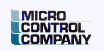 Material HandlerJob Responsibilities:Receive, store and issue material in a storeroom environment.    Check incoming material against requisitions or invoices.Maintain records and prepare paperwork as required.Data-entry and data look-up in company ERP system.Kit orders.Cycle counts.May assist moving material with hand jack.Other duties as assigned.Required Qualifications:  High School diploma or equivalent.Strong attention to detail skills.Ability to multi-task.Computer skills, including data entry.Ability to lift up to 50 pounds occasionally with assistance.Ability to stand on feet majority of the shift.Preferred Qualifications:Experience working in a parts crib.Experience working with electronic components, surface mounts and through-hole operations.Experience working with an ERP system.Company Description:
Micro Control Company is an industry leading manufacturer of electronic burn-in test systems for high power logic semiconductors. Our large test ovens are capital equipment for major semiconductor manufacturers.Micro Control Company offers competitive wages and benefits including health; PTO; paid holidays; a matching 401(k) plan and a discretionary profit sharing bonus.  Please e-mail a cover letter and resume to:  mcchr@microcontrol.com to be considered for this position (using the job title for the subject).Micro Control Company
7956 Main Street NE
Minneapolis, MN 55432